WNIOSEK O WYDANIE CHAMPIONATU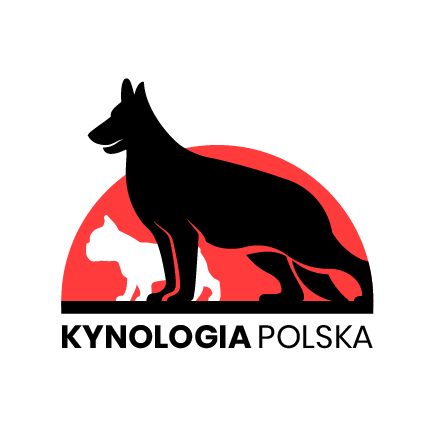 Do Zarządu Stowarzyszenia Kynologia PolskaProszę o nadanie tytułu Championa:   Puppy Champion Polski Junior Champion Polski Champion Polski Champion Weteran Grand Championimię i przydomek………………………………………………………………………………..rasa………………………………………………………………………………………………...…..nr rodowodu………………………………chip………………………………………………...data urodzenia…………………………..nr badania DNA……………………………..hodowca……………..……………………………………………………………………………….właściciel/adres…………………………………………………………………………………...na podstawie uzyskanych certyfikatów na wystawach:Wyrażam zgodę na przetwarzanie i administrowanie moich danych osobowych zawartych w niniejszej deklaracji przez Stowarzyszenie „Kynologia Polska” (w dokumentacji hodowlanej prowadzonej przez Stowarzyszenie „Kynologia Polska”, na stronie internetowej, w katalogu wystaw, oraz użycie wizerunku mojego i moich psów w mediach, fotorelacjach z wystaw psów rasowych) zgodnie z art.13 ust.1 i ust.2 Ogólnego Rozporządzenia o Ochronie Danych.Do niniejszego wniosku załączam skany/kserokopie kart ocen z wystawy, skan certyfikatu badania DNA  i jeżeli pies jest zarejestrowany w innym związku również skan rodowodu.……………………………………………                                                            …….………………………………….     data , miejscowość                                                                                 podpisLP.DATARANGA WYSTAWYMIEJSCOWOŚĆUZYSKANY CERTYFIKATSĘDZIA1.2.3.